	Аннотация	крабочей программе по русскому языку               по учебникам УМК «Школа России»  1-4 классы Программа разработана на основе Федерального государственного образовательного стандарта начального общего образования, основной образовательной программы МБОУ СШ с. Сенцово, Концепции духовно-нравственного развития и воспитания личности гражданина России, сборника рабочих программ учебно – методического комплекта «Школа России».  Учебник «Русский язык». Автор Канакина В.П., Горецкий В.Г.На изучение русского языка в начальной школе выделяется в1классе — 165ч (5 ч в неделю, 33 учебные недели.  Во 2—3 классах на уроки русского языка отводится по 175 ч (5ч в неделю, 35учебных недель в каждом классе), в 4 классе на уроки русского языка отводится по 140 ч (4ч в неделю, 35учебных недель). Всистеме  предметов  общеобразовательной  школы  предмет  «Русский  язык» реализует познавательную и социокультурную цели: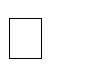 формирование первоначальных представлений о русском языке как государственном языке Российской Федерации, как средстве общения людей разных национальностей в России и за рубежом. Развитие диалогической и монологической устной и письменной речи, коммуникативных умений, нравственных и эстетических чувств, способностей творческой деятельности.ознакомление учащихся с основными положениями науки  языке и формирование на этой основе знаково-символического восприятия и логического мышления учащихся;развитие диалогической и монологической устной и письменной речи, коммуникативных умений, нравственных и эстетических чувств, способностей к творческой деятельности.Задачами предмета являются: развитие речи, мышления, воображения школьников, умения выбирать средства языка в соответствии с целями, задачами и условиями общения;формирование у младших школьников первоначальных представлений о системе и структуре русского языка: лексике, фонетике, графике, орфоэпии, морфемике (состав слова), морфологии и синтаксисе;формирование навыков культуры речи во всех ее проявлениях, умений правильно писать и читать, участвовать в диалоге, составлять несложные устные монологические высказывания и письменные тексты;воспитание позитивного эмоционально-ценностного отношения к русскому языку, чувства сопричастности к сохранению его уникальности и чистоты; пробуждение познавательного интереса к языку, стремления совершенствовать свою речь.Содержание программы представлено следующими разделами: содержаниепредмета русский язык в начальной школе, планируемые результаты освоения программ, тематическое планирование. Итоговая работа в рамках проведения промежуточной аттестации